от 11 января 2021  года №1О предоставлении разрешения на отклонение от предельных параметров разрешенного строительстваВ соответствии со статьями 5.1, 40 Градостроительного кодекса Российской Федерации от 01.07.2017 г. №190 – ФЗ, статьей 11 Правил землепользования и застройки муниципального образования «Визимьярское сельское поселение», утвержденных решением Собрания депутатов муниципального образования  «Визимьярское сельское поселение» от 15.02.2013 года № 147 (в редакции от 12.09. 2014 г. №197,от 28.01. 2016 г. №70, от 24.08. 2017 года №143), с учетом результатов общественных обсуждений, проведенных с «03» декабря 2020 по «03января 2021 года по вопросу предоставления разрешения на отклонение от предельных параметров разрешенного строительства, Визимьярская сельская  администрация постановляет:	1. Предоставить гражданке  Веденеевой М.А. разрешение на отклонение от предельных параметров разрешенного строительства в части уменьшения минимального  отступа от границ  земельного участка, в целях определения мест допустимого размещения зданий, за пределами которого запрещено строительство зданий на запрашиваемые отклонения с кадастровым номером 12:03:2501001:711, площадью 46 кв.м., расположенному по адресу: Республика Марий Эл, Килемарский район, п.Визимьяры, ул.Юбилейная, д.2, вид разрешенного использования - для индивидуальной жилой застройки, принадлежащего Веденеевой М.А.  на основании свидетельства о государственной регистрации права 12МР №574288 от 09.03.2011г. , с северо-западной стороны  с 3м до 0,16 м.	2. Опубликовать настоящее постановление на официальном сайте Визимьярской сельской администрации в информационной сети «Интернет».	3. Контроль за исполнением настоящего постановления оставляю за собой.Глава Визимьярскойсельской администрации:                                                           А.К.МаксимоваМАРЫ ЭЛ РЕСПУБЛИКӸШТӸШӸКИЛЕМАР МУНИЦЫПАЛЬНЫЙ РАЙОН ВӸЗӸМЙӒР СОЛА АДМИНИСТРАЦИЖӸПУНЧАЛЖЫМВИЗИМЬЯРСКАЯ СЕЛЬСКАЯ АДМИНИСТРАЦИЯКИЛЕМАРСКОГО МУНИЦИПАЛЬНОГО РАЙОНА РЕСПУБЛИКИ МАРИЙ ЭЛПОСТАНОВЛЕНИЕ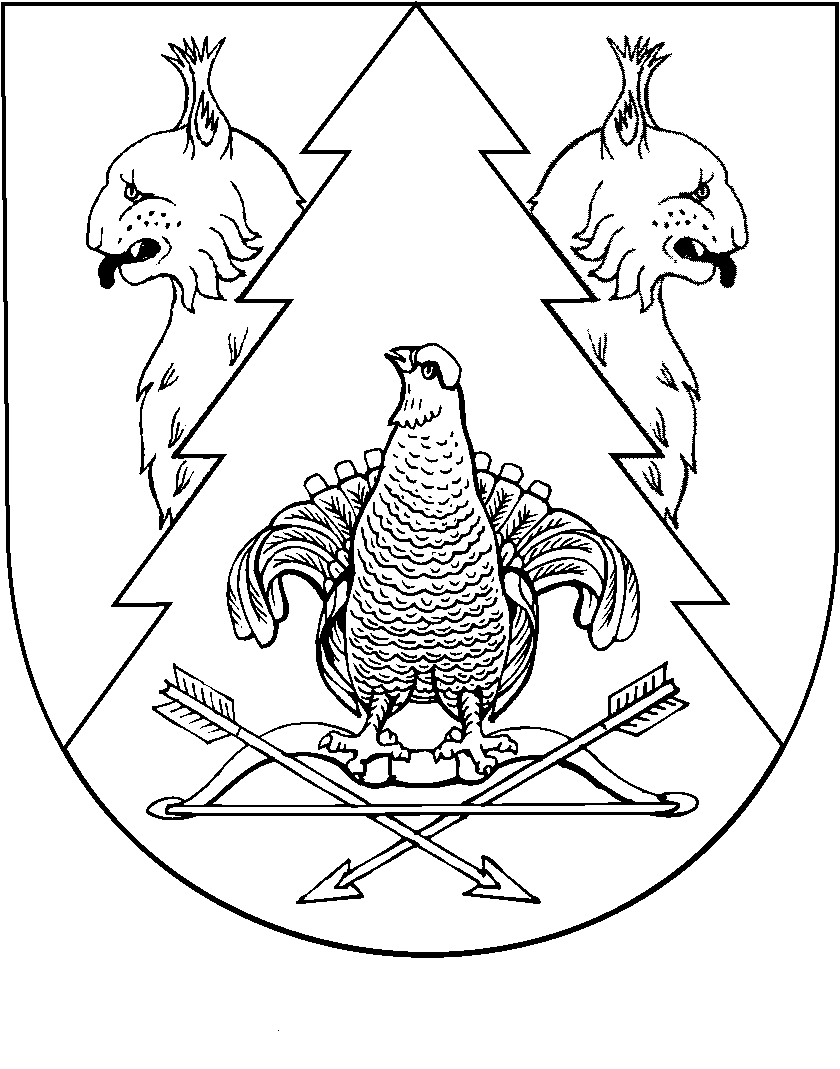 